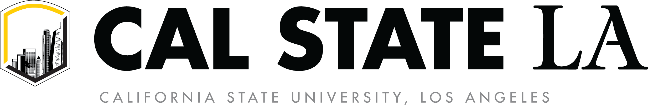 2019-2020